LED Exam Question		Page 18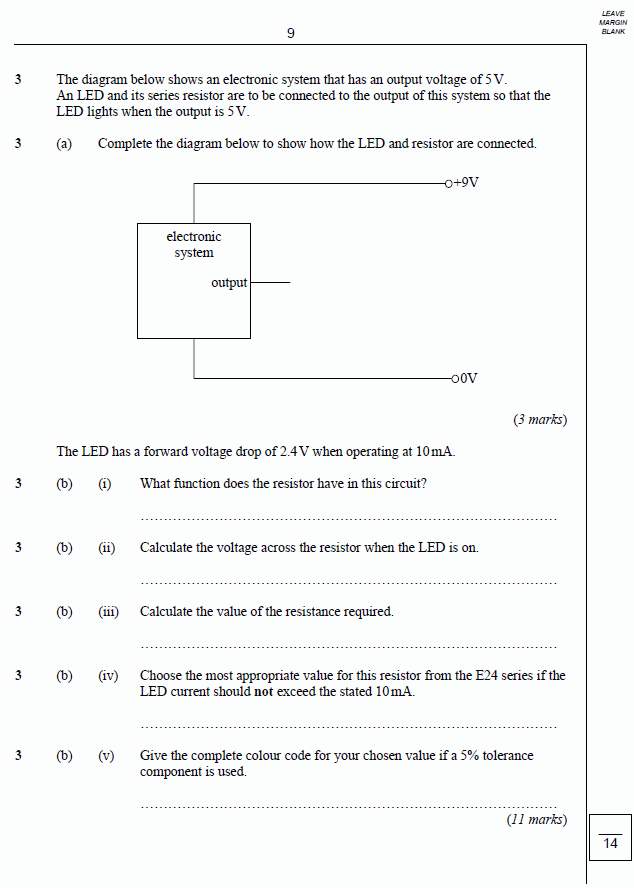 